La cara de las emocionesTeatro 5toBDocente: Constanza Tello de MenesesFecha límite de entrega: lunes 29/06/2020También lo podés mandar a constanzatellomeneses33@gmail o a actividadesprimariaesquiu@gmail.com (pidiendo que me lo reenvíen).ACTIVIDAD1. ¿Cuál fue la emoción que sentiste antes de empezar el encuentro por zoom y cuál fue tu emoción al final?2. Si nuestra postura corporal se modifica, ¿Se modifica la emoción? 3. ¿Todos representamos de la misma manera las emociones o aunque hayan similitudes cada uno tiene su forma para hacerlo? ¿Por qué?4. Elegí una o más de las emociones que trabajamos en el encuentro por zoom y realizá su cara. Presentación en formato foto o dibujo. Te propongo que la armes, haciendo un collage con objetos que encuentres en tu casa. También pueden ser con imágenes o dibujos.  EJEMPLOS: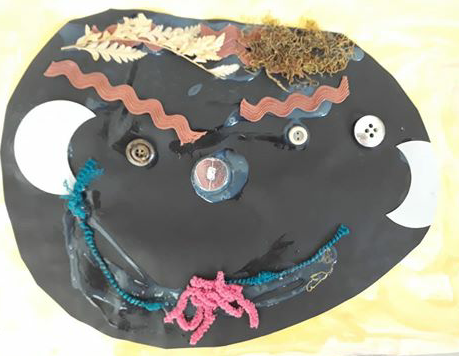 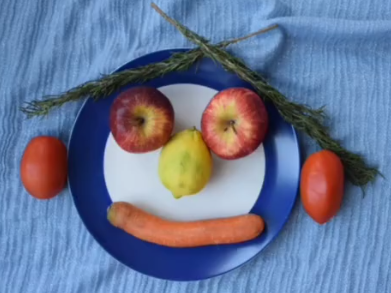 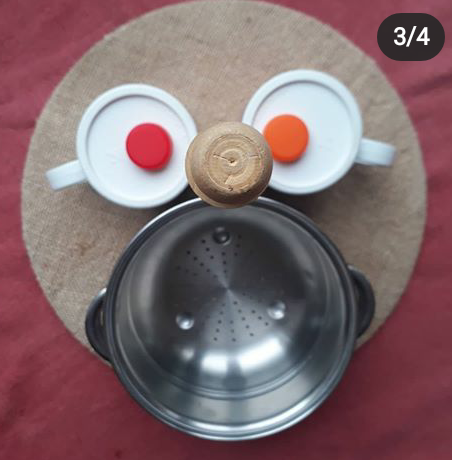 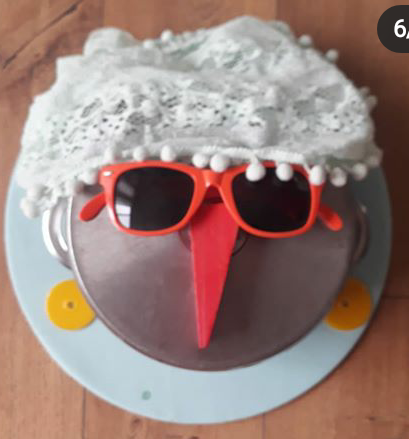 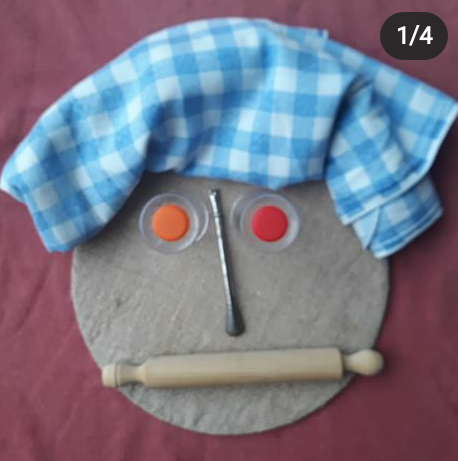 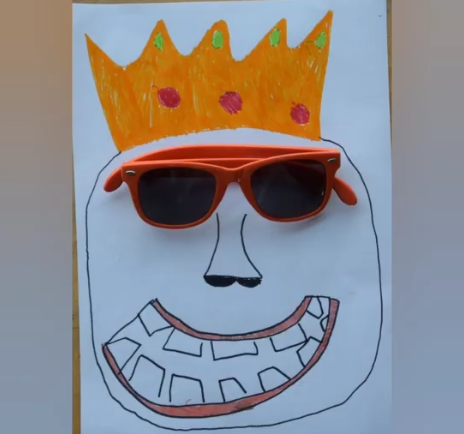 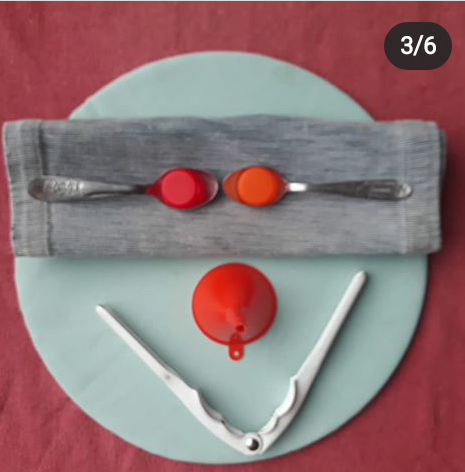 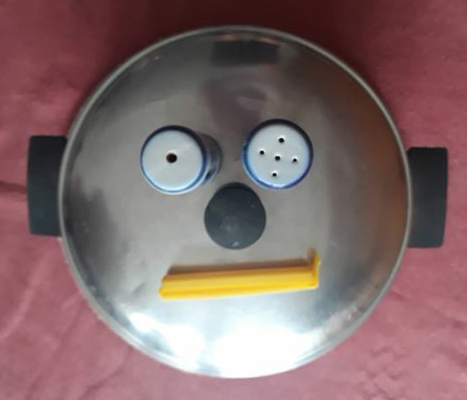 ¡A divertirse! ¡Muchas gracias!